https://www.researchgate.net/publication/289395440_Dietary_influences_on_cancer_in_and_around_Coimbatore_India_A_GIS_based_risk_assessment_study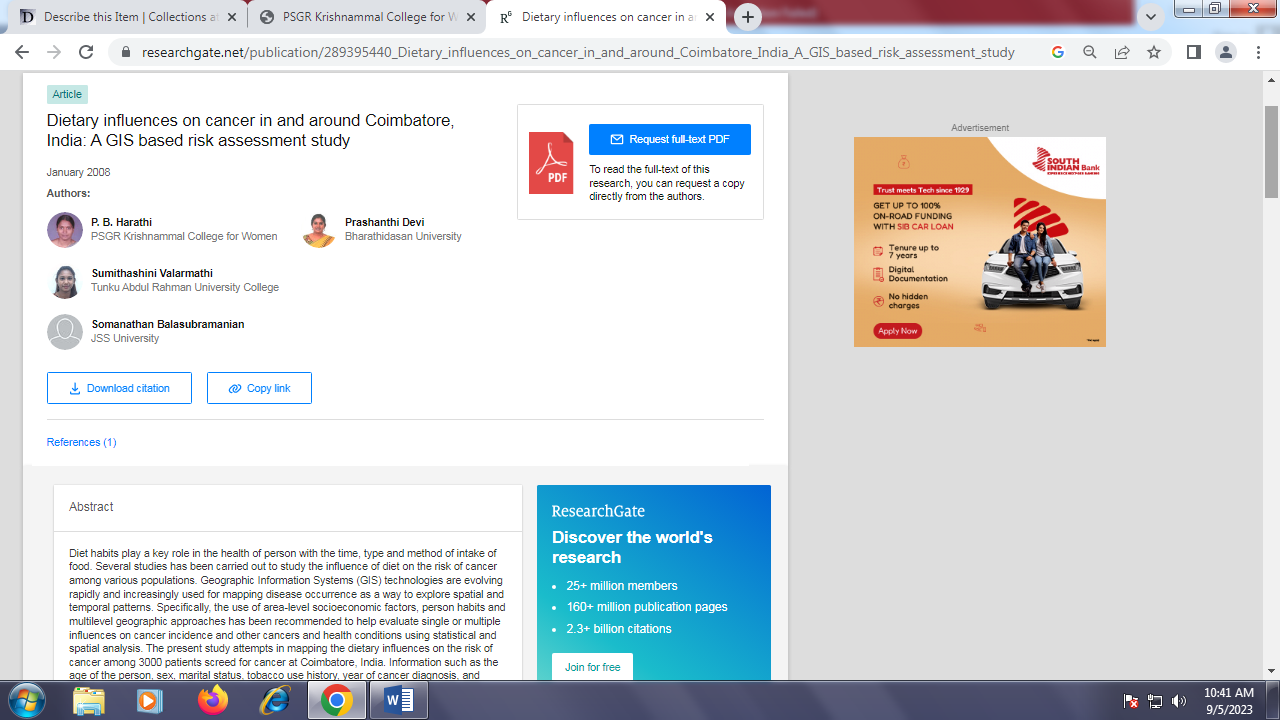 